Rawlins Academy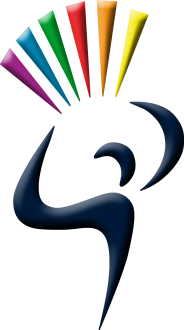 Teacher Person SpecificationRawlins is committed to safeguarding and promoting the welfare and achievement of all young people. All staff and volunteers must share this commitment.This post is subject to an Enhanced Disclosure and Barring Service check.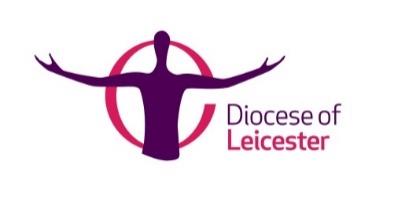 AspectEssentialDesirableQualifications Qualified Teacher StatusA degree or equivalentOther relevant qualificationsExperienceSuccessful experience as a teacher (may be through teaching practice)Successful experience across 2 or 3 key stagesWorking with PeopleThe ability to:work effectively and productively with all studentswork harmoniously with colleagues in a teamseek and accept advice and support, if neededwork in partnership with parentsdeal sensitively with people and to resolve conflictsengender trust and respectA potential leader and manager with vision, commitment, and excellent people skillsTeaching and LearningThe ability to:demonstrate excellent classroom practiceplan lessons effectively, following schemes of workuse assessment to affect immediate improvementelicit high levels of achievement and performancepromote good behaviourensure fairness and consistencyincorporate and exploit ICT as a learning aiduse performance data efficiently and effectivelyKnowledge and UnderstandingConfident with the subject knowledge requiredKnowledge of the relevant KS3/4/5 curriculumUnderstanding of special needs and inclusionAppreciation of different styles of teaching and learningFully conversant of relevant national and regional developments which may impact on teachingProfessional DevelopmentCommitment to professional development Record of previous relevant professional developmentOther Skills and AttributesClear commitment to Rawlins values and expectationsCommitment to Christian ethosCommitment to enrichment activitiesGood interpersonal and communication skillsCapacity for working under pressure and to deadlinesReliabilityCommitment to coachingOptimism, conviction and high expectationsExcellent health and attendance recordAdministrative and organisational efficiencyCompetence in using ICT for all routine purposesTo uphold and promote the Rawlins WayWe respect and care for each otherWe work hard to learn and to achieveWe face challenges positively togetherCapacity to take initiative and assume responsibilityCapacity to contribute to the wider life of the collegePotential for promotion